ВПРЕСС-РЕЛИЗ
21.02.2022 г.
с. Сукко, Анапский р-н, Краснодарский край
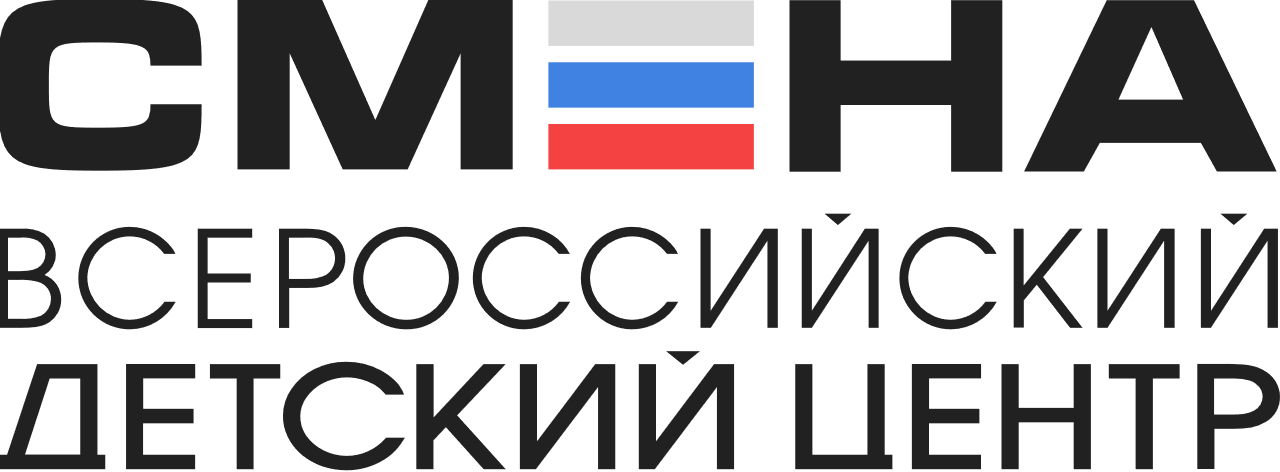 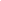 В «Смене» открылась детская киноакадемияС 18 февраля во Всероссийском детском центре «Смена» стартовала «Зимняя детская киноакадемия». Свое первое кино в Центре снимают 106 ребят из 16 регионов России. Авторы лучшего фильма станут лауреатами кинопремии «Крылья».«Зимняя детская киноакадемия» — это современная профориентационная программа в сфере кино для детей в возрасте от 14 до 17 лет. На «Киноакадемию» приезжают ребята, за плечами которых есть опыт в сфере киноискусства и телевидения, достижения на медиафестивалях и победы в театральных конкурсах.Обучение на киносмене складывается из теоретических занятий и практических тренингов по восьми направлениям киноискусства. На мастер-классах по сценарному мастерству ребята узнают, как пишутся сценарии и что представляет собой драматургия короткого метра. На занятиях по направлению «Продюсерство» педагоги обсудят со сменовцами съемочный процесс, узнают о роли продюсера в команде.  Мастер-классы по актерскому мастерству — для ребят, мечтающих показать свой талант в кадре. В это время юные операторы научатся работать с профессиональной кинокамерой, звукорежиссеры создадут фонограммы и саундтреки к фильмам,  участники направления «Видеомонтаж» попрактикуются в видеоредакторах. Контролировать монтаж и работу всей съемочной группы  будут участники тренингов по режиссуре. Свое мастерство на киносмене покажут и юные фотографы: для них пройдут мастер-классы по фотосъемке и ретуши. «Во время «Зимней детской киноакадемии» «Смена» превращается в большую съемочную площадку. Сегодня ребята снимают волшебный вид на горы, завтра камера фиксирует морской пейзаж. Природа «Смены» приносит вдохновение, наставники помогают детям быстро включиться в работу. За две недели сменовцы успевают вникнуть в теорию, собрать команду, снять свой первый собственный фильм и даже принять участие в кинофестивале. Программа реализуется в «Смене» уже в двенадцатый раз и очень востребована у детей. За участие в «Детской киноакадемии» действительно стоит побороться», – отметил директор ВДЦ «Смена» Игорь Журавлев. В период киносмены ребята имеют уникальную возможность задать вопросы практикующим актерам, режиссерам, телеведущим. «Зимняя детская киноакадемия» уже познакомила сменовцев с Заслуженным артистом России Михаилом Богдасаровым, актером театра и кино, известным по телесериалам «Молодежка» и «Склифосовский» Владом Канопкой и исполнителем главной роли в фильме «Подольские курсанты» Артемом Губиным. Впереди – творческие встречи с актером и продюсером Вадимом Каревым, актером Алексеем Аникиным, руководителем проекта «Территория КИТ» Георгием Рюминым, телеведущим Ильей Михайловым-Соболевским. Путешествие в теорию и историю кино сменовцы совершат с педагогами Санкт-Петербургского Государственного Института Кино и Телевидения. Одно из занятий для киноакадемиков проведет ректор вуза Наталья Горина. «Здорово, что «Смена» дает возможность снять собственный фильм. У меня есть опыт в монтаже, видеоролики помогли мне набрать 8 тысяч подписчиков в социальных сетях. Надеюсь, что на «Детской киноакадемии» я обрету долгожданный опыт в режиссуре. Я мечтаю снять социальную драму, в которой раскрываются проблемы, волнующие подростков», – рассказала участница «Зимней детской киноакадемии» Лейла Гудантова из Владикавказа.В финале смены пройдет кинофестиваль, на котором участники «Зимней детской киноакадемии» продемонстрируют свои работы. Кинопремию «Крылья», учрежденную ВДЦ «Смена», получат авторы лучшего фильма, сценария, актерской и режиссерской работы, ребята, набравшие высший балл за операторское мастерство, грим и киномонтаж. Авторская образовательная программа «Детская киноакадемия»  реализуется во Всероссийском детском центре «Смена» 6 лет. За это время ее участниками стали 1000 ребят из разных регионов России. В «Смене» они сняли около 200 короткометражных фильмов и мультфильмов. 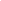 ФГБОУ ВДЦ «Смена» – круглогодичный детский центр, расположенный в с. Сукко Анапского района Краснодарского края. Он включает в себя 3 детских лагеря («Профи-Смена», «Лидер-Смена», «Арт-Смена»), на базе которых реализуется более 80 образовательных программ. В течение года в Центре проходит 16 смен, их участниками становятся свыше 14 000 ребят из всех регионов России. Профориентация, развитие soft skills, «умный отдых» детей, формирование успешной жизненной навигации – основные направления работы «Смены». С 2017 года здесь действует единственный в стране Всероссийский учебно-тренировочный центр профессионального мастерства и популяризации рабочих профессий, созданный по поручению Президента РФ. Учредителями ВДЦ «Смена» являются Правительство РФ, Министерство Просвещения РФ. Дополнительную информацию можно получить в пресс-службе ВДЦ «Смена»: +7 (86133) 93 - 520, (доб. 246), press@smena.org. Официальный сайт: smena.org